О проведении публичных слушаний по проекту межевания территории для формирования земельного участка под многоквартирный жилой дом по ул. Кирова, 57 б в г. НовокубанскеРуководствуясь Федеральным законом от 6 октября 2003 года № 131 – ФЗ «Об общих принципах организации и местного самоуправления в Российской Федерации», Уставом Новокубанского городского поселения Новокубанского района, в соответствии со статьей 5.1, 45, 46 Градостроительного кодекса Российской Федерации, п о с т а н о в л я ю:1. Назначить проведение публичных слушаний по проекту межевания территории для формирования земельного участка под многоквартирный жилой дом по ул. Кирова, 57 б в г. Новокубанске  на 18 июня 2021 года в 15.00 часов по адресу: г. Новокубанск, ул. Первомайская, 128, в зале заседаний администрации Новокубанского городского поселения Новокубанского района.2. Уполномочить комиссию по землепользованию и застройке Новокубанского городского поселения Новокубанского района (Гончаров) на проведение публичных слушаний по данному вопросу. 3. Отделу имущественных и земельных отношений администрации Новокубанского городского поселения Новокубанского района (Еремина):1) разместить проект межевания территории для формирования земельного участка под многоквартирный жилой дом по ул. Кирова, 57 б в                       г. Новокубанске на официальном сайте администрации Новокубанского городского поселения Новокубанского района в информационно-телекоммуникационной сети «Интернет» (www.ngpnr.ru);2)  в целях доведения до населения информации о содержании проекта межевания территории для формирования земельного участка под многоквартирный жилой дом по ул. Кирова, 57 б в г. Новокубанске, организовать выставки, экспозиции демонстрационных материалов, в период с 20 мая 2021 года по 18 июня 2021 года по адресу: г. Новокубанск, ул. Первомайская, 128, в здании администрации;3) организовать прием предложений и замечаний по проекту межевания территории для формирования земельного участка под многоквартирный жилой дом по ул. Кирова, 57 б в г. Новокубанске, по адресу: г. Новокубанск, ул. Первомайская, 128, каб. № 5 с 20 мая 2021 года по 18 июня 2021 в рабочие дни с 9.00-13.00 и с 14.00-18.00 часов, по телефону (86195) 3-19-80.4. Контроль за исполнением настоящего постановления возложить на заместителя главы Новокубанского городского поселения Новокубанского района С.Б. Гончарова.5. Настоящее постановление вступает в силу со дня его подписания.Исполняющий обязанности главы Новокубанского городского поселенияНовокубанского района                                                                       А.Е. ВорожкоПроект межевания территории для формирования земельного участка под многоквартирный жилой дом, расположенный по адресу: Новокубанское городское поселение,  г. Новокубанске, ул. Кирова, 57 б  Том 1Утверждаемая часть(основная часть проекта межевания)Заказчик: Васильева Наталья Сергеевнаг.Новокубанск                                                                                    2021 годИндивидуальный предприниматель Кугофоренко Евгений Николаевич352240, Краснодарский край, Новокубанский р-он, г. Новокубанск, ул. Первомайская, 193 офис 12,                                 ИНН 234300174458, ОГРН 307234324200042,  тел. +7918-4571320, E-mail kadastringener@rambler.ruПроект межевания территории для формирования земельного участка под многоквартирный жилой дом, расположенный по адресу: Новокубанское городское поселение,  г. Новокубанске, ул. Кирова, 57 бТом 1Утверждаемая часть(основная часть проекта межевания)Индивидуальный предприниматель                                                        Е.Н. Кугофоренког. Новокубанск                                                                                    2021 годСОСТАВ ДОКУМЕНТАЦИИ ПО МЕЖЕВАНИЮ  ТЕРРИТОРИИТОМ 1. Основная часть проекта  межевания территорииТОМ 2. Материалы по обоснованию проекта  межевания территорииСОСТАВ ТОМА 11. ПОЯСНИТЕЛЬНАЯ ЗАПИСКАВведение                                                                                                                       21.1 Цели и задачи разработки проекта                                                                                      21.2. Сервитуты и иные обременения                                                                          31.3.  Формирование земельного  участка                                                                  41.4  Сведения о границах территории, в отношении которой утверждён проект межевания…………………………………………………………                             52. ГРАФИЧЕСКАЯ ЧАСТЬВведениеПроект межевания территории в кадастровом квартале 23:21:0401009, под существующий многоквартирный дом, в городе Новокубанске Новокубанского района Краснодарского края выполнен на основании:- постановления администрации Новокубанского городского поселения Новокубанского района от 08.02.2021 г. года № 124 «О подготовке проекта межевания территории для формирования земельного участка под многоквартирный жилой дом по ул. Кирова, 57 б в городе Новокубанске» (приложение 1).             Проект межевания выполнен в соответствии с требованиями:- Градостроительного кодекса Российской Федерации;- Земельного кодекса Российской Федерации;- Правил землепользования и застройки Новокубанского городского поселения Новокубанского района Краснодарского края утвержденных решением Совета Новокубанского городского поселения Новокубанского района от 01 августа 2014 года № 585 (с изменениями от 23 апреля 2021 года № 236).1.1. Цели и задачи разработки проектаПодготовка проекта межевания территории осуществляется для определения местоположения границы земельного участка. 	Согласно положений Приказа Федеральной службы государственной регистрации, кадастра и картографии от 23 октября 2020 г. N П/0393 "Об утверждении требований к точности и методам определения координат характерных точек границ земельного участка, требований к точности и методам определения координат характерных точек контура здания, сооружения или объекта незавершенного строительства на земельном участке, а также требований к определению площади здания, сооружения, помещения, машино-места", Значения точности (средней квадратической погрешности) определения координат характерных точек границ земельных участков для Земельных участков, отнесенных к землям населенных пунктов должна составлять 0,10м, в соответствии с выпиской ФГИС ЕГРН от 02.04.2021                               № 99/2021/384960293 у определяемого земельного участка точность определения координат составляет 0,30м, что не соответствует выше указанным нормам, поэтому границы земельного участка подлежат уточнению. 	Кроме того, необходимо изменить конфигурацию земельного участка, без изменения площади, в связи с тем, что по территории многоквартирного дома проходит подъездная автодорога для доступа к земельным КН 23:21:0401009:775, 23:21:0401009:1613, 23:21:0401009:148 и 23:21:0401009:34, иного доступа для проезда к этим участкам не имеется.	Проект межевания территории состоит из основной части, которая подлежит утверждению, и материалов по обоснованию этого проекта.Текстовая часть проекта межевания территории включает в себя:1) перечень и сведения о площади земельного участка;2) перечень и сведения о площади образуемых земельных участков, которые будут отнесены к территориям общего пользования или имуществу общего пользования 3) вид разрешенного использования земельного участка. В составе проекта межевания разработан чертеж межевания территории, на котором отображаются:1) границы планируемых (в случае, если подготовка проекта межевания территории осуществляется в составе проекта планировки территории) и существующих элементов планировочной структуры;2) красные линии;3) линии отступа от красных линий в целях определения мест допустимого размещения зданий, строений, сооружений;4) границы образуемого земельного участка;5) границы публичных сервитутов (при наличии).Материалы по обоснованию проекта межевания территории включают в себя чертежи, на которых отображаются:	1) границы существующих земельных участков;	2) границы зон с особыми условиями использования территорий;	3) местоположение существующих объектов капитального строительства;	4) границы особо охраняемых природных территорий;	5) границы территорий объектов культурного наследия;	6) границы лесничеств, участковых лесничеств, лесных кварталов, лесотаксационных выделов или частей лесотаксационных выделов.Проект разработан на материалах топографической съемки масштаба 1:500. 1.2. Сервитуты и иные обремененияВ соответствии со статьей 1 Градостроительного кодекса РФ зонами с особыми условиями использования территорий называются охранные, санитарно-защитные зоны, зоны охраны объектов культурного наследия (памятников истории и культуры) народов Российской Федерации, водоохранные зоны, зоны охраны источников питьевого водоснабжения, зоны охраняемых объектов, иные зоны, устанавливаемые в соответствии с законодательством Российской Федерации. Согласно  п.1. ст. 25 закона Краснодарского края от 06.02.2003 № 558 –КЗ «Об объектах культурного наследия (памятниках истории и культуры) народов Российской Федерации, расположенных на территории Краснодарского края» в зависимости от общей видовой принадлежности объекта культурного наследия и в соответствии с данными государственного учета объектов культурного наследия устанавливаются границы зон охраны.На проектируемой территории планировочными ограничениями являются:- охранная зона линейных объектов – ЛЭП, газопровода, водопровода, канализации;- санитарно-защитная зона промышленных предприятий, производств и объектов.- граница охранной зоны памятников археологии.	Санитарно-защитная зона установлена от закрытого кладбища. Согласно  СанПиН 2.2.1/2.1.1.1200-03 "Санитарно-защитные зоны и санитарная классификация предприятий, сооружений и иных объектов" для закрытого кладбища, ориентировочный размер санитарно-защитной зоны составляет 50м.	На основании Федерального закона от 3 августа 2018 г. N 342-ФЗ "О внесении изменений в Градостроительный кодекс Российской Федерации и отдельные законодательные акты Российской Федерации" (с изменениями и дополнениями) с 1 января 2022 года определенные в соответствии с требованиями законодательства в области обеспечения санитарно-эпидемиологического благополучия населения ориентировочные, расчетные (предварительные) санитарно-защитные зоны прекращают существование, а ограничения использования земельных участков в них не действуют.1.3.  Формирование земельного  участкаУчасток под существующий многоквартирный  жилой дом по адресу: Краснодарский край, Новокубанский район, Новокубанское городское поселение, г. Новокубанск, ул. Кирова, 57 б, Ж-1 «Зона застройки индивидуальными жилыми домами». Зона застройки индивидуальными жилыми домами Ж-1 выделена для обеспечения правовых, социальных, культурных, бытовых условий формирования жилых районов с минимально разрешенным набором услуг местного значения.Участок обеспечен необходимыми элементами транспортной и инженерной инфраструктуры, а именно: имеет подъезд с ул. Кирова, к участку подведены линии водоснабжения, электроснабжения, газоснабжения. Канализация объекта может быть обеспечена в локальные очистные сооружения. На земельном участке расположен многоквартирный  двухэтажный  жилой дом и объекты вспомогательного использования. Площадь земельного участка соответствует требованиям Правил землепользования и застройки Новокубанского городского поселения (минимальная/максимальная площадь земельных участков под малоэтажную многоквартирную жилую застройку – 400/8500 кв.м). 	Площадь земельного участка - 5916 кв.м.Проектом предлагается:- изменить конфигурацию земельного участка, категория земель «земли населенных пунктов», вид разрешенного использования «Малоэтажная многоквартирная жилая застройка (2.1.1)», На чертеже межевания территории, отображена граница подлежащего образованию земельного участка, местоположение существующих объектов капитального строительства, учтенных в ГКН. Проектом межевания не предусматривается формирование земельных участков, которые будут отнесены к территориям общего пользования или имуществу общего пользования.Границы особо охраняемых природных территорий в данном проекте отсутствуют.1.4 Сведения о границах территории, в отношении которой утверждается  проект межевания.        Границы формируемого земельного участка под многоквартирный жилой дом, расположенный по адресу: Краснодарский край, Новокубанский район,                           г. Новокубанск, ул. Кирова, 57 б, определены в соответствии с действующим законодательством Российской Федерации. Координаты характерных точек границ земельного участка приведены в системе координат, используемой для ведения Единого государственного реестра недвижимости и приведены в таблице ниже. 										Таблица № 1Таблица координат поворотных точек формируемого земельного участкаКоординаты характерных точек   Красной линии Индивидуальный предприниматель Кугофоренко Евгений Николаевич352240, Краснодарский край, Новокубанский р-он, г. Новокубанск, ул. Первомайская, 193 офис 12,                                 ИНН 234300174458, ОГРН 307234324200042,  тел. +7918-4571320, E-mail kadastringener@rambler.ruПроект межевания территории для формирования земельного участка под многоквартирный жилой дом, расположенный по адресу: Новокубанское городское поселение,  г. Новокубанске, ул. Кирова, 57 бТом 2Материалы по обоснованию проекта межеванияИндивидуальный предприниматель                                                        Е.Н. Кугофоренког.Новокубанск                                                                                    2021 годИндивидуальный предприниматель Кугофоренко Евгений Николаевич352240, Краснодарский край, Новокубанский р-он, г. Новокубанск, ул. Первомайская, 193 офис 12,                                 ИНН 234300174458, ОГРН 307234324200042,  тел. +7918-4571320, E-mail kadastringener@rambler.ruПроект межевания территории для формирования земельного участка под многоквартирный жилой дом, расположенный по адресу: Новокубанское городское поселение,  г. Новокубанске, ул. Кирова, 57 бТом 2Материалы по обоснованию проекта межевания.Заказчик: Васильева Н.С.г.Новокубанск                                                                                    2021 годСОСТАВ ДОКУМЕНТАЦИИ ПО МЕЖЕВАНИЮ ТЕРРИТОРИИТОМ 1. Основная часть проекта межевания территорииТОМ 2. Материалы  по обоснованию проекта межевания территорииСОСТАВ ТОМА 2ГРАФИЧЕСКАЯ ЧАСТЬ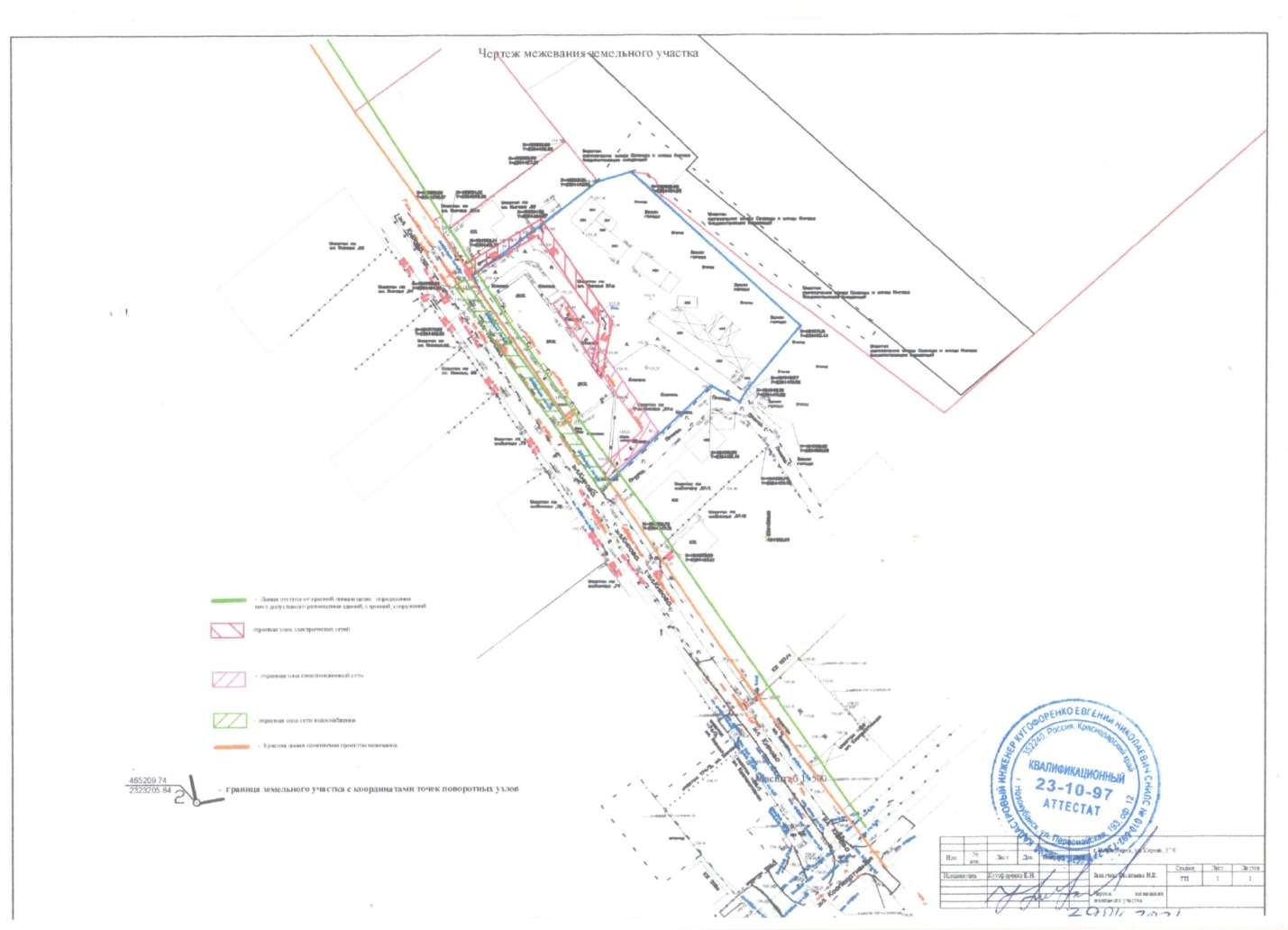 Границы существующих земельных участковФормируемый земельный участок по ул. Кирова, 57 б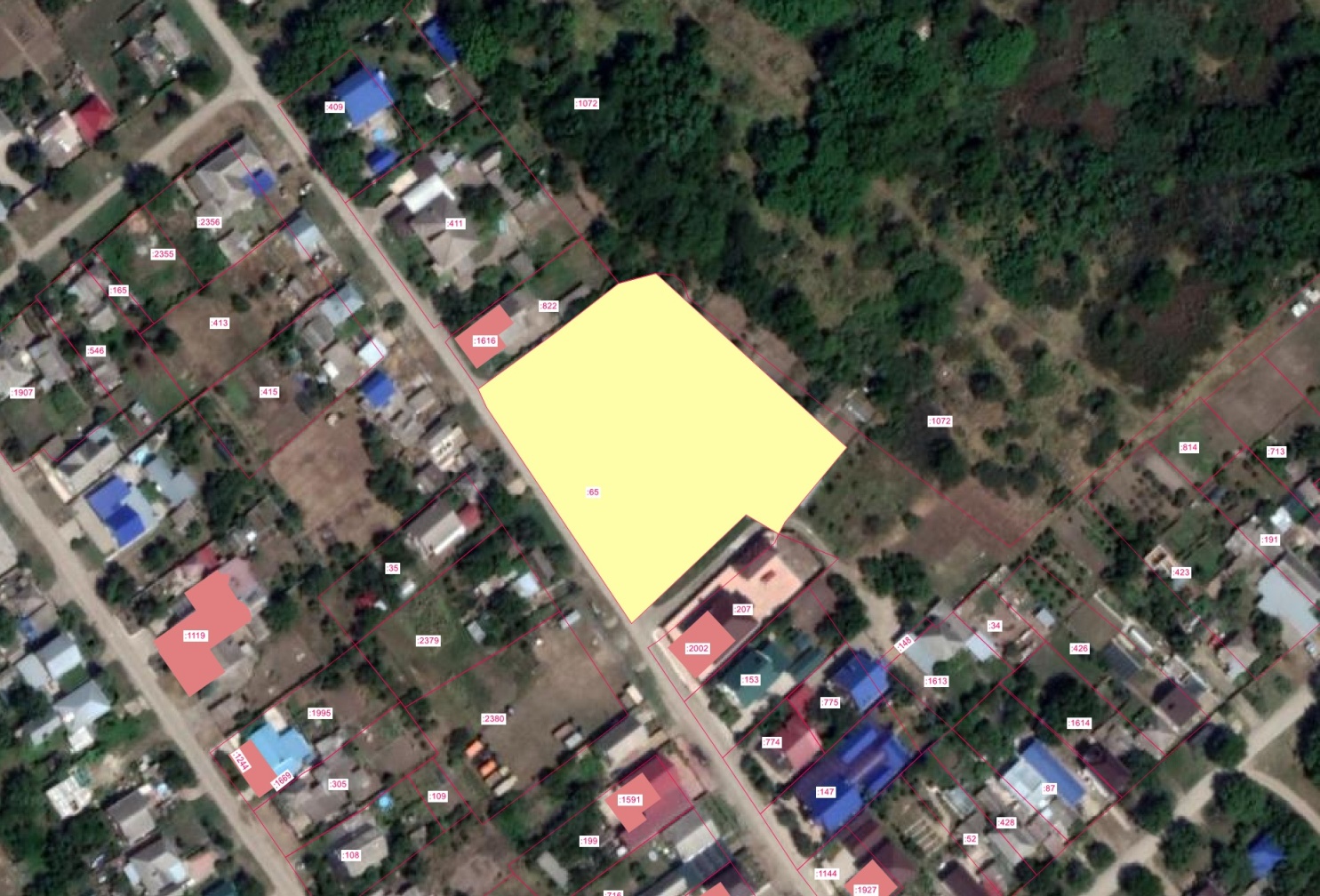 					Условные обозначения   Формируемый земельный участок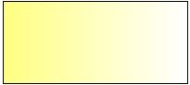      Существующие земельные участки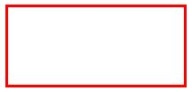 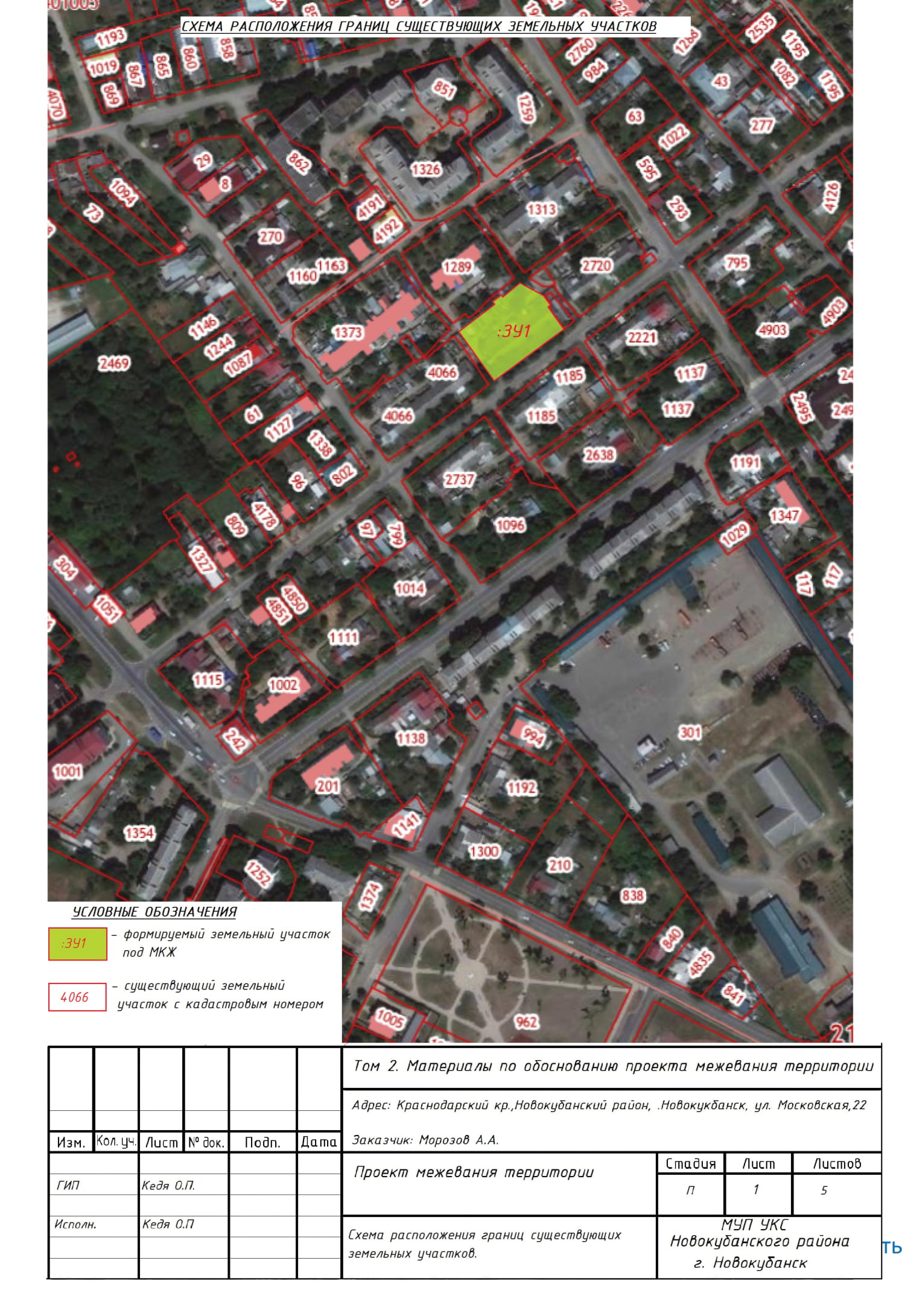 Схема границ зон с особыми условиями использования территорииФормируемый земельный участок по ул. Кирова, 57 б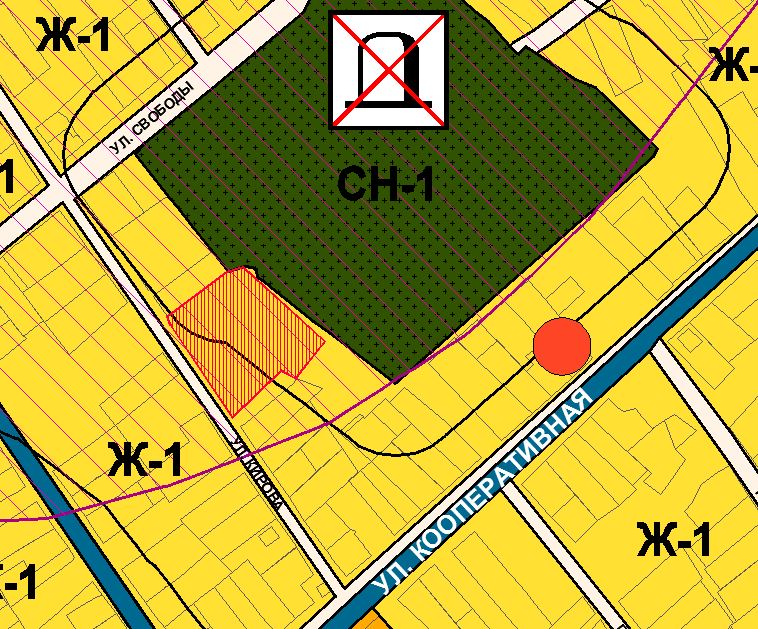 					Условные обозначения    Санитарно-защитная зона предприятий, сооружений и иных объектов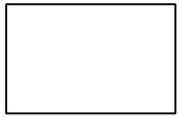           Закрытое кладбище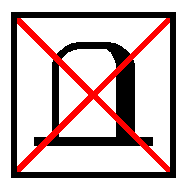 Местоположение существующих объектов капитального строительстваФормируемый земельный участок по ул. Кирова, 57 б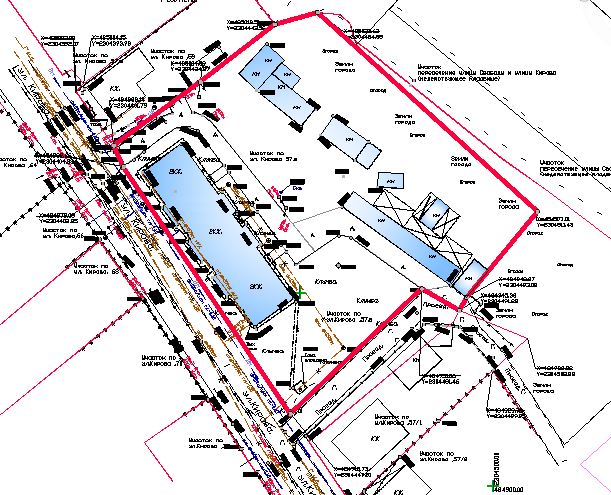        Существующие объекты капитального строительства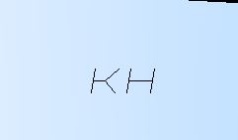 Схема границ особо охраняемых природных территорийФормируемый земельный участок по ул. Кирова, 57 б	Формируемый земельный участок в границы особо охраняемые природные территории не попадает.Схема границ территорий объектов культурного наследияФормируемый земельный участок по ул. Кирова, 57 б				Условные обозначения Охранная зона объектов культурного наследия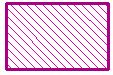 Памятник археологии (курган, визуально не выявлен)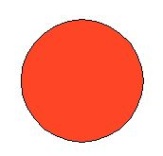 О проведении публичных слушаний по проекту межевания территории для формирования земельного участка под многоквартирный жилой дом по ул. Первомайская, 2 в г. НовокубанскеРуководствуясь Федеральным законом от 6 октября 2003 года № 131 – ФЗ «Об общих принципах организации и местного самоуправления в Российской Федерации», Уставом Новокубанского городского поселения Новокубанского района, в соответствии со статьей 5.1, 45, 46 Градостроительного кодекса Российской Федерации, п о с т а н о в л я ю:1. Назначить проведение публичных слушаний по проекту межевания территории для формирования земельного участка под многоквартирный жилой дом по ул. Первомайская, 2 в г. Новокубанске  на 18 июня 2021 года в 15.00 часов по адресу: г. Новокубанск, ул. Первомайская, 128, в зале заседаний администрации Новокубанского городского поселения Новокубанского района.2. Уполномочить комиссию по землепользованию и застройке Новокубанского городского поселения Новокубанского района (Гончаров) на проведение публичных слушаний по данному вопросу. 3. Отделу имущественных и земельных отношений администрации Новокубанского городского поселения Новокубанского района (Еремина):1) разместить проект межевания территории для формирования земельного участка под многоквартирный жилой дом по ул. Первомайская, 2 в                       г. Новокубанске на официальном сайте администрации Новокубанского городского поселения Новокубанского района в информационно-телекоммуникационной сети «Интернет» (www.ngpnr.ru);2)  в целях доведения до населения информации о содержании проекта межевания территории для формирования земельного участка под многоквартирный жилой дом по ул. Первомайская, 2 в г. Новокубанске, организовать выставки, экспозиции демонстрационных материалов, в период с 20 мая 2021 года по 18 июня 2021 года по адресу: г. Новокубанск, ул. Первомайская, 128, в здании администрации;3) организовать прием предложений и замечаний по проекту межевания территории для формирования земельного участка под многоквартирный жилой дом по ул. Первомайская, 2 в г. Новокубанске, по адресу:                                    г. Новокубанск, ул. Первомайская, 128, каб. № 5 с 20 мая 2021 года по 18 июня 2021 года в рабочие дни с 9.00-13.00 и с 14.00-18.00 часов, по телефону                           (86195) 3-19-80.4. Контроль за исполнением настоящего постановления возложить на заместителя главы Новокубанского городского поселения Новокубанского района С.Б. Гончарова.5. Настоящее постановление вступает в силу со дня его подписания.Исполняющий обязанности главы Новокубанского городского поселенияНовокубанского района                                                                       А.Е. ВорожкоПроект межевания территории для формирования земельного участка под многоквартирный жилой дом, расположенный по адресу: Новокубанское городское поселение,  г. Новокубанске, ул. Первомайская, 2  Том 1Утверждаемая часть(основная часть проекта межевания)Заказчик: Беспалова Елена Анатольевнаг.Новокубанск                                                                                    2021 годИндивидуальный предприниматель Кугофоренко Евгений Николаевич352240, Краснодарский край, Новокубанский р-он, г. Новокубанск, ул. Первомайская, 193 офис 12,                                 ИНН 234300174458, ОГРН 307234324200042,  тел. +7918-4571320, E-mail kadastringener@rambler.ruПроект межевания территории для формирования земельного участка под многоквартирный жилой дом, расположенный по адресу: Новокубанское городское поселение,  г. Новокубанске, ул. Первомайская, 2Том 1Утверждаемая часть(основная часть проекта межевания)Индивидуальный предприниматель                                                        Е.Н. Кугофоренког. Новокубанск                                                                                    2021 годСОСТАВ ДОКУМЕНТАЦИИ ПО МЕЖЕВАНИЮ  ТЕРРИТОРИИТОМ 1. Основная часть проекта  межевания территорииТОМ 2. Материалы по обоснованию проекта  межевания территорииСОСТАВ ТОМА 11. ПОЯСНИТЕЛЬНАЯ ЗАПИСКАВведение                                                                                                                       21.1 Цели и задачи разработки проекта                                                                                      21.2. Сервитуты и иные обременения                                                                          31.3.  Формирование земельного  участка                                                                  41.4  Сведения о границах территории, в отношении которой утверждён проект межевания…………………………………………………………                             52. ГРАФИЧЕСКАЯ ЧАСТЬВведениеПроект межевания территории в кадастровом квартале 23:21:0401005, под существующий многоквартирный дом, в городе Новокубанске Новокубанского района Краснодарского края выполнен на основании:- постановления администрации Новокубанского городского поселения Новокубанского района от 01.04.2020 г. года № 259 «О подготовке проекта межевания территории для формирования земельного участка под многоквартирный жилой дом по ул. Первомайская, 2 в городе Новокубанске» (приложение 1).             Проект межевания выполнен в соответствии с требованиями:- Градостроительного кодекса Российской Федерации;- Земельного кодекса Российской Федерации;- Правил землепользования и застройки Новокубанского городского поселения Новокубанского района Краснодарского края утвержденных решением Совета Новокубанского городского поселения Новокубанского района от 01 августа 2014 года № 585 (с изменениями от 23 апреля 2021 года № 236).1.1. Цели и задачи разработки проектаПодготовка проекта межевания территории осуществляется для определения местоположения границы образуемого земельного участка.	Проект межевания территории состоит из основной части, которая подлежит утверждению, и материалов по обоснованию этого проекта.Текстовая часть проекта межевания территории включает в себя:1) перечень и сведения о площади образуемого земельного участка;2) перечень и сведения о площади образуемых земельных участков, которые будут отнесены к территориям общего пользования или имуществу общего пользования 3) вид разрешенного использования образуемого земельного участка. В составе проекта межевания разработан чертеж межевания территории, на котором отображаются:1) границы планируемых (в случае, если подготовка проекта межевания территории осуществляется в составе проекта планировки территории) и существующих элементов планировочной структуры;2) красные линии;3) линии отступа от красных линий в целях определения мест допустимого размещения зданий, строений, сооружений;4) границы образуемого земельного участка;5) границы публичных сервитутов (при наличии).Материалы по обоснованию проекта межевания территории включают в себя чертежи, на которых отображаются:	1) границы существующих земельных участков;	2) границы зон с особыми условиями использования территорий;	3) местоположение существующих объектов капитального строительства;	4) границы особо охраняемых природных территорий;	5) границы территорий объектов культурного наследия;	6) границы лесничеств, участковых лесничеств, лесных кварталов, лесотаксационных выделов или частей лесотаксационных выделов.Проект разработан на материалах топографической съемки масштаба 1:500. 1.2. Сервитуты и иные обремененияВ соответствии со статьей 1 Градостроительного кодекса РФ зонами с особыми условиями использования территорий называются охранные, санитарно-защитные зоны, зоны охраны объектов культурного наследия (памятников истории и культуры) народов Российской Федерации, водоохранные зоны, зоны охраны источников питьевого водоснабжения, зоны охраняемых объектов, иные зоны, устанавливаемые в соответствии с законодательством Российской Федерации. На проектируемой территории планировочными ограничениями являются:	Формируемый земельный участок не попадает в санитарно-защитную зону промышленных предприятий, производств и объектов.1.3.  Формирование земельного  участкаУчасток под существующий многоквартирный  жилой дом по адресу: Краснодарский край, Новокубанский район, Новокубанское городское поселение, г. Новокубанск, ул. Первомайская, 2, расположен в  зоне Ж-1 «Зона застройки индивидуальными жилыми домами». Зона застройки индивидуальными жилыми домами Ж-1 выделена для обеспечения правовых, социальных, культурных, бытовых условий формирования жилых районов с минимально разрешенным набором услуг местного значения.Участок обеспечен необходимыми элементами транспортной и инженерной инфраструктуры, а именно: имеет подъезд с ул. Московская, к участку подведены линии водоснабжения, электроснабжения, газоснабжения. Канализация объекта может быть обеспечена в локальные очистные сооружения. На земельном участке расположен многоквартирный одноэтажный жилой дом и объекты вспомогательного использования. Площадь земельного участка соответствует требованиям Правил землепользования и застройки Новокубанского городского поселения (минимальная/максимальная площадь земельных участков под малоэтажную многоквартирную жилую застройку – 400/8500 кв.м). 	Площадь земельного участка - 860 кв.м.Проектом предлагается:- образовать земельный участок, категория земель «земли населенных пунктов», вид разрешенного использования «Малоэтажная многоквартирная жилая застройка (2.1.1)», На чертеже межевания территории, отображена граница подлежащего образованию земельного участка, местоположение существующих объектов капитального строительства, учтенных в ГКН. Проектом межевания не предусматривается формирование земельных участков, которые будут отнесены к территориям общего пользования или имуществу общего пользования.Границы особо охраняемых природных территорий в данном проекте отсутствуют.1.4 Сведения о границах территории, в отношении которой утверждается  проект межевания.        Границы формируемого земельного участка под многоквартирный жилой дом, расположенный по адресу: Краснодарский край, Новокубанский район,                      г. Новокубанск, ул. Первомайская, 2, определены в соответствии с действующим законодательством Российской Федерации. Координаты характерных точек границ земельного участка приведены в системе координат, используемой для ведения Единого государственного реестра недвижимости и приведены в таблице ниже. 										Таблица № 1Таблица координат поворотных точек формируемого земельного участкаКоординаты характерных точек   Красной линии 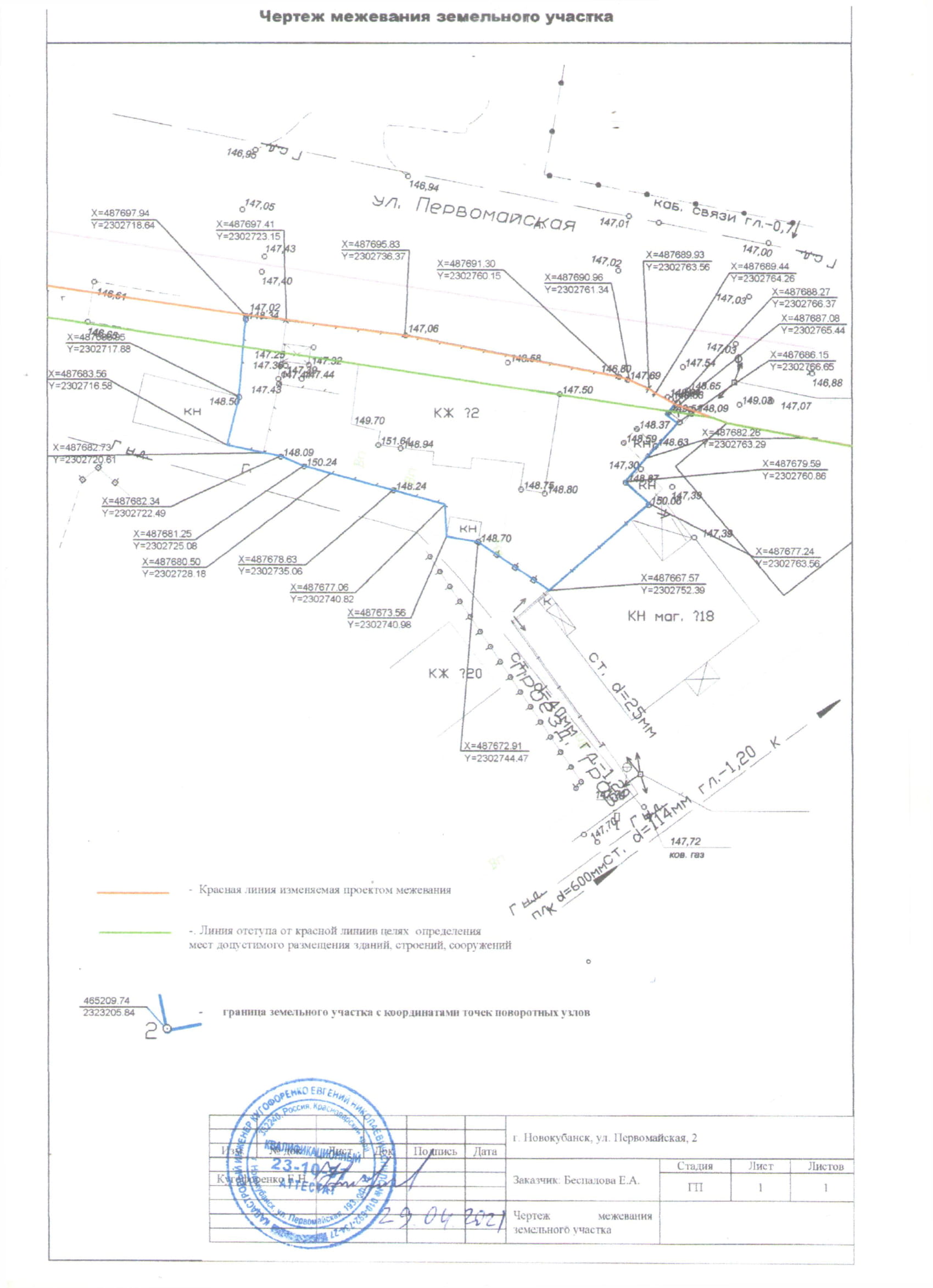 Индивидуальный предприниматель Кугофоренко Евгений Николаевич352240, Краснодарский край, Новокубанский р-он, г. Новокубанск, ул. Первомайская, 193 офис 12,                                 ИНН 234300174458, ОГРН 307234324200042,  тел. +7918-4571320, E-mail kadastringener@rambler.ruПроект межевания территории для формирования земельного участка под многоквартирный жилой дом, расположенный по адресу: Новокубанское городское поселение,  г. Новокубанске, ул. Первомайская, 2Том 2Материалы по обоснованию проекта межеванияИндивидуальный предприниматель                                                        Е.Н. Кугофоренког.Новокубанск                                                                                    2021 годИндивидуальный предприниматель Кугофоренко Евгений Николаевич352240, Краснодарский край, Новокубанский р-он, г. Новокубанск, ул. Первомайская, 193 офис 12,                                 ИНН 234300174458, ОГРН 307234324200042,  тел. +7918-4571320, E-mail kadastringener@rambler.ruПроект межевания территории для формирования земельного участка под многоквартирный жилой дом, расположенный по адресу: Новокубанское городское поселение,  г. Новокубанске, ул. Первомайская, 2Том 2Материалы по обоснованию проекта межевания.г.Новокубанск                                                                                    2021 годСОСТАВ ДОКУМЕНТАЦИИ ПО МЕЖЕВАНИЮ ТЕРРИТОРИИТОМ 1. Основная часть проекта межевания территорииТОМ 2. Материалы  по обоснованию проекта межевания территорииСОСТАВ ТОМА 2ГРАФИЧЕСКАЯ ЧАСТЬСхема расположения границ существующих земельных участковФормируемый земельный участок по ул. Первомайская, 2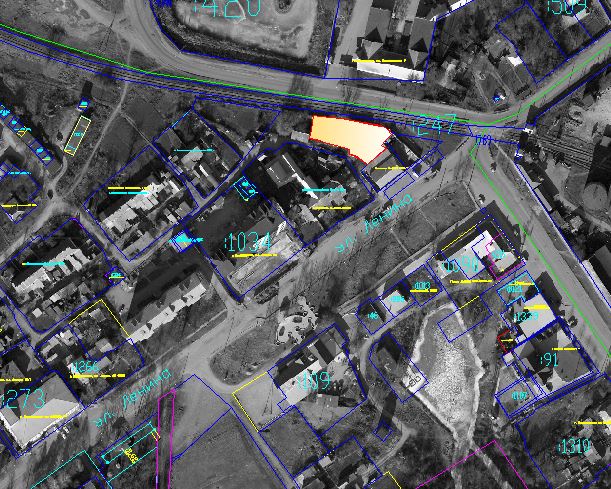 		Формируемый земельный участок		Существующие  земельные участки Схема границ зон с особыми условиями использования территорииФормируемый земельный участок по ул. Первомайская, 2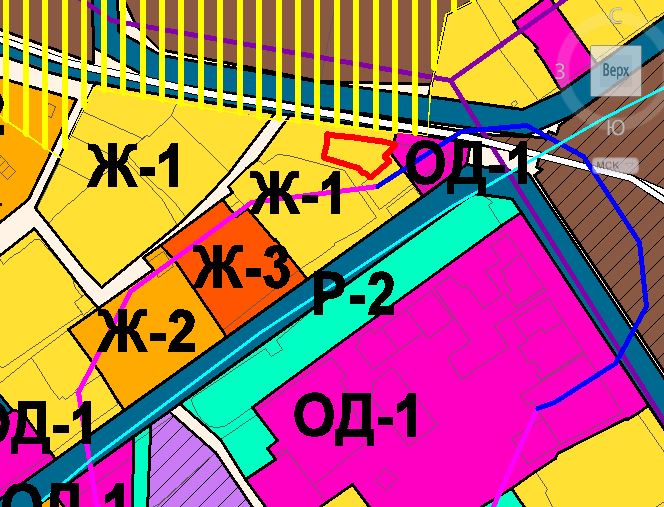       Санитарно-защитная зона промышленных предприятий, производств и объектовМестоположение существующих объектов капитального строительстваФормируемый земельный участок по ул. Первомайская, 2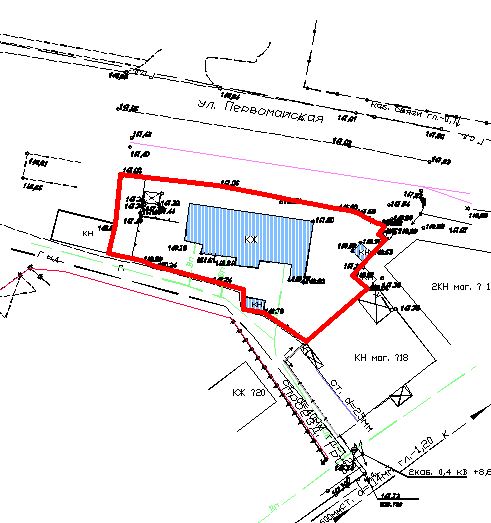        Существующие объекты капитального строительства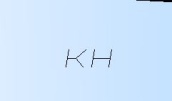 Схема границ особо охраняемых природных территорийФормируемый земельный участок по ул. Первомайская, 2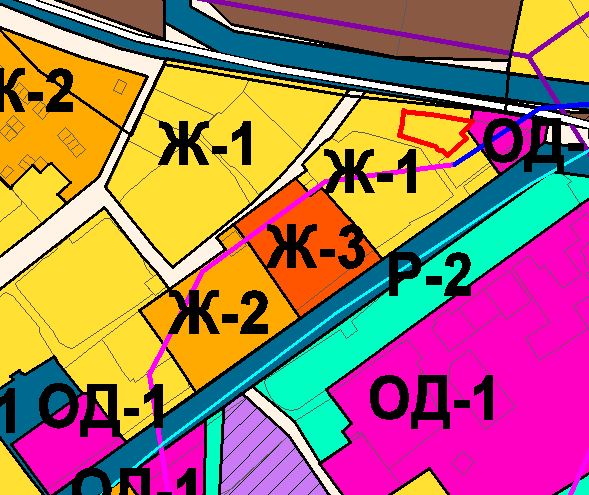 Формируемый земельный участок в границы особо охраняемые природные территории не попадает.Схема границ территорий объектов культурного наследияФормируемый земельный участок по ул. Первомайская, 2   Охранная зона памятника архитектуры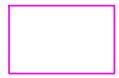 					 Охранная зона памятника истории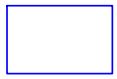                        Информационный бюллетень «Вестник Новокубанского городского поселения Новокубанского района»№ 32 от 20.05.2021г. Учредитель: Совет Новокубанского городского поселения Новокубанского района№№п/пНаименованиеКол-во     1Чертёж межевания территории М 1: 5001№ п/пКоординатыКоординаты№ п/пYXн1484982,662304404,33н2484988,142304401,79н3485004,592304424,27н4485019,522304443,56н5485022,622304454,55н6484971,012304511,43н7484948,872304493,08н8484945,382304491,22н9484951,062304481,46н10484918,732304447,51№п/пxy1484839,202307191,852484812,782307209,413484771,712307239,24№№п/пНаименованиеКол-волистов1Схема границ существующих земельных участков. 12Схема границ зон с особыми условиями использования территорий. 13Местоположение существующих объектов капитального строительства.14Схема границ особо охраняемых природных территорий. 15Схема границ территорий объектов культурного наследия.1Том 2 Материалы по обоснованию проекта Том 2 Материалы по обоснованию проекта Том 2 Материалы по обоснованию проекта Том 2 Материалы по обоснованию проекта Том 2 Материалы по обоснованию проекта Том 2 Материалы по обоснованию проекта Том 2 Материалы по обоснованию проекта Том 2 Материалы по обоснованию проекта Изм.№ док.ЛистДок.ПодписьДатаТом 2 Материалы по обоснованию проекта Том 2 Материалы по обоснованию проекта Том 2 Материалы по обоснованию проекта Том 2 Материалы по обоснованию проекта Васильева Н.С.СтадияЛистЛистовИсполнительИсполнительКугофоренко Е.Н.Кугофоренко Е.Н.Васильева Н.С.ПМВасильева Н.С.ПМСхема границ существующих  земельных участковСхема границ существующих  земельных участковСхема границ существующих  земельных участковТом 2 Материалы по обоснованию проекта Том 2 Материалы по обоснованию проекта Том 2 Материалы по обоснованию проекта Том 2 Материалы по обоснованию проекта Том 2 Материалы по обоснованию проекта Том 2 Материалы по обоснованию проекта Том 2 Материалы по обоснованию проекта Том 2 Материалы по обоснованию проекта Изм.№ док.ЛистДок.ПодписьДатаТом 2 Материалы по обоснованию проекта Том 2 Материалы по обоснованию проекта Том 2 Материалы по обоснованию проекта Том 2 Материалы по обоснованию проекта Васильева Н.С.СтадияЛистЛистовИсполнительИсполнительКугофоренко Е.Н.Кугофоренко Е.Н.Васильева Н.С.ПМВасильева Н.С.ПМСхема границ зон с особыми условиями использованияСхема границ зон с особыми условиями использованияСхема границ зон с особыми условиями использованияТом 2 Материалы по обоснованию проекта Том 2 Материалы по обоснованию проекта Том 2 Материалы по обоснованию проекта Том 2 Материалы по обоснованию проекта Том 2 Материалы по обоснованию проекта Том 2 Материалы по обоснованию проекта Том 2 Материалы по обоснованию проекта Том 2 Материалы по обоснованию проекта Изм.№ док.ЛистДок.ПодписьДатаТом 2 Материалы по обоснованию проекта Том 2 Материалы по обоснованию проекта Том 2 Материалы по обоснованию проекта Том 2 Материалы по обоснованию проекта Васильева Н.С.СтадияЛистЛистовИсполнительИсполнительКугофоренко Е.Н.Кугофоренко Е.Н.Васильева Н.С.ПМ1Васильева Н.С.ПМ1Местоположение существующих объектов капитального строительстваМестоположение существующих объектов капитального строительстваМестоположение существующих объектов капитального строительстваТом 2 Материалы по обоснованию проекта Том 2 Материалы по обоснованию проекта Том 2 Материалы по обоснованию проекта Том 2 Материалы по обоснованию проекта Том 2 Материалы по обоснованию проекта Том 2 Материалы по обоснованию проекта Том 2 Материалы по обоснованию проекта Том 2 Материалы по обоснованию проекта Изм.№ док.ЛистДок.ПодписьДатаТом 2 Материалы по обоснованию проекта Том 2 Материалы по обоснованию проекта Том 2 Материалы по обоснованию проекта Том 2 Материалы по обоснованию проекта Васильева Н.С.СтадияЛистЛистовИсполнительИсполнительКугофоренко Е.Н.Кугофоренко Е.Н.Васильева Н.С.ПМ1Васильева Н.С.ПМ1Схема расположения границ особо охраняемых природных территорийСхема расположения границ особо охраняемых природных территорийСхема расположения границ особо охраняемых природных территорийТом 2 Материалы по обоснованию проекта Том 2 Материалы по обоснованию проекта Том 2 Материалы по обоснованию проекта Том 2 Материалы по обоснованию проекта Том 2 Материалы по обоснованию проекта Том 2 Материалы по обоснованию проекта Том 2 Материалы по обоснованию проекта Том 2 Материалы по обоснованию проекта Изм.№ док.ЛистДок.ПодписьДатаТом 2 Материалы по обоснованию проекта Том 2 Материалы по обоснованию проекта Том 2 Материалы по обоснованию проекта Том 2 Материалы по обоснованию проекта Васильева Н.С.СтадияЛистЛистовИсполнительИсполнительКугофоренко Е.Н.Кугофоренко Е.Н.Васильева Н.С.ПМ1Васильева Н.С.ПМ1Схема расположения границ территорий объектов культурного наследияСхема расположения границ территорий объектов культурного наследияСхема расположения границ территорий объектов культурного наследия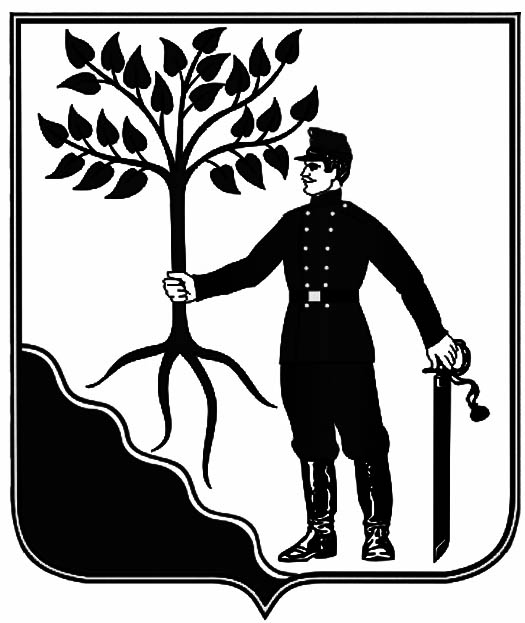 АДМИНИСТРАЦИЯ НОВОКУБАНСКОГО ГОРОДСКОГО    АДМИНИСТРАЦИЯ НОВОКУБАНСКОГО ГОРОДСКОГО    ПОСЕЛЕНИЯ НОВОКУБАНСКОГО РАЙОНА   ПОСЕЛЕНИЯ НОВОКУБАНСКОГО РАЙОНА   ПОСТАНОВЛЕНИЕПОСТАНОВЛЕНИЕ   от _14.05..2021__         №_529г. Новокубанскг. Новокубанск№№п/пНаименованиеКол-во     1Чертёж межевания территории М 1: 5001№ п/пКоординатыКоординаты№ п/пYX1487679,592302760,862487682,262302763,293487686,152302766,654487687,082302765,445487688,272302766,376487689,442302764,267487689,932302763,568487690,962302761,349487691,302302760,1510487695,832302736,3711487697,412302723,1512487697,952302718,6413487688,952302717,8914487683,562302716,5815487682,732302720,6116487682,342302722,4917487681,252302725,0818487680,502302728,1819487678,632302735,0620487677,062302740,8221487673,562302740,9822487672,912302744,4723487667,572302752,3924487677,242302763,56№п/пxy1487688,272302766,372487689,442302764,263487689,932302763,564487690,962302761,345487691,302302760,156487695,832302736,377487697,412302723,158487697,952302718,64№№п/пНаименованиеКол-волистов1Схема расположения границ существующих земельных участков. 12Схема границ зон с особыми условиями использования территорий.  13Местоположение существующих объектов капитального строительства. 14Схема границ особо охраняемых природных территорий. 15Схема границ территорий объектов культурного наследия. 1Том 2 Материалы по обоснованию проекта Том 2 Материалы по обоснованию проекта Том 2 Материалы по обоснованию проекта Том 2 Материалы по обоснованию проекта Том 2 Материалы по обоснованию проекта Том 2 Материалы по обоснованию проекта Том 2 Материалы по обоснованию проекта Том 2 Материалы по обоснованию проекта Изм.№ док.ЛистДок.ПодписьДатаТом 2 Материалы по обоснованию проекта Том 2 Материалы по обоснованию проекта Том 2 Материалы по обоснованию проекта Том 2 Материалы по обоснованию проекта Беспалова Е.А.СтадияЛистЛистовИсполнительИсполнительКугофоренко Е.Н.Кугофоренко Е.Н.Беспалова Е.А.ПМ1Беспалова Е.А.ПМ1Схема расположения границ существующих земельных участковСхема расположения границ существующих земельных участковСхема расположения границ существующих земельных участковТом 2 Материалы по обоснованию проекта Том 2 Материалы по обоснованию проекта Том 2 Материалы по обоснованию проекта Том 2 Материалы по обоснованию проекта Том 2 Материалы по обоснованию проекта Том 2 Материалы по обоснованию проекта Том 2 Материалы по обоснованию проекта Том 2 Материалы по обоснованию проекта Изм.№ док.ЛистДок.ПодписьДатаТом 2 Материалы по обоснованию проекта Том 2 Материалы по обоснованию проекта Том 2 Материалы по обоснованию проекта Том 2 Материалы по обоснованию проекта Беспалова Е.А.СтадияЛистЛистовИсполнительИсполнительКугофоренко Е.Н.Кугофоренко Е.Н.Беспалова Е.А.ПМБеспалова Е.А.ПМСхема границ зон с особыми условиями использованияСхема границ зон с особыми условиями использованияСхема границ зон с особыми условиями использованияТом 2 Материалы по обоснованию проекта Том 2 Материалы по обоснованию проекта Том 2 Материалы по обоснованию проекта Том 2 Материалы по обоснованию проекта Том 2 Материалы по обоснованию проекта Том 2 Материалы по обоснованию проекта Том 2 Материалы по обоснованию проекта Том 2 Материалы по обоснованию проекта Изм.№ док.ЛистДок.ПодписьДатаТом 2 Материалы по обоснованию проекта Том 2 Материалы по обоснованию проекта Том 2 Материалы по обоснованию проекта Том 2 Материалы по обоснованию проекта Беспалова Е.А.СтадияЛистЛистовИсполнительИсполнительКугофоренко Е.Н.Кугофоренко Е.Н.Беспалова Е.А.ПМ1Беспалова Е.А.ПМ1Схема расположения существующих объектов капитального строительстваСхема расположения существующих объектов капитального строительстваСхема расположения существующих объектов капитального строительстваТом 2 Материалы по обоснованию проекта Том 2 Материалы по обоснованию проекта Том 2 Материалы по обоснованию проекта Том 2 Материалы по обоснованию проекта Том 2 Материалы по обоснованию проекта Том 2 Материалы по обоснованию проекта Том 2 Материалы по обоснованию проекта Том 2 Материалы по обоснованию проекта Изм.№ док.ЛистДок.ПодписьДатаТом 2 Материалы по обоснованию проекта Том 2 Материалы по обоснованию проекта Том 2 Материалы по обоснованию проекта Том 2 Материалы по обоснованию проекта Беспалова Е.А.СтадияЛистЛистовИсполнительИсполнительКугофоренко Е.Н.Кугофоренко Е.Н.Беспалова Е.А.ПМ1Беспалова Е.А.ПМ1Схема границ особо охраняемых природных территорийСхема границ особо охраняемых природных территорийСхема границ особо охраняемых природных территорийТом 2 Материалы по обоснованию проекта Том 2 Материалы по обоснованию проекта Том 2 Материалы по обоснованию проекта Том 2 Материалы по обоснованию проекта Том 2 Материалы по обоснованию проекта Том 2 Материалы по обоснованию проекта Том 2 Материалы по обоснованию проекта Том 2 Материалы по обоснованию проекта Изм.№ док.ЛистДок.ПодписьДатаТом 2 Материалы по обоснованию проекта Том 2 Материалы по обоснованию проекта Том 2 Материалы по обоснованию проекта Том 2 Материалы по обоснованию проекта Беспалова Е.А.СтадияЛистЛистовИсполнительИсполнительКугофоренко Е.Н.Кугофоренко Е.Н.Беспалова Е.А.ПМ1Беспалова Е.А.ПМ1Схема границ территорий объектов культурного наследияСхема границ территорий объектов культурного наследияСхема границ территорий объектов культурного наследияИнформационный бюллетень «Вестник Новокубанского городского поселения Новокубанского района»Адрес редакции-издателя:352235, Краснодарский край, Новокубанский район, г. Новокубанск, ул. Первомайская, 128.Главный редактор  А. Е. ВорожкоНомер подписан к печати 20.05.2021 в 10-00Тираж 30 экземпляровДата выхода бюллетеня 20.05.2021Распространяется бесплатно